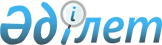 О признании утратившим силу решения акима Актогайского района от 5 июня 2020 года № 02 "Об объявлении чрезвычайной ситуации природного характера"Решение акима Актогайского района Карагандинской области от 29 января 2021 года № 01. Зарегистрировано Департаментом юстиции Карагандинской области 1 февраля 2021 года № 6172
      В соответствии с Законами Республики Казахстан от 23 января 2001 года "О местном государственном управлении и самоуправлении в Республике Казахстан", от 6 апреля 2016 года "О правовых актах" аким Актогайского района РЕШИЛ:
      1. Признать утратившим силу решение акима Актогайского района от 5 июня 2020 года № 02 "Об объявлении чрезвычайной ситуации природного характера" (зарегистрировано в Реестре государственной регистрации нормативных правовых актов № 5858, опубликовано в Эталонном контрольном банке нормативных правовых актов Республики Казахстан в электронном виде 08 июня 2020 года).
      2. Контроль за исполнением настоящего решения оставляю за собой.
      3. Настоящее решение вводится в действие со дня первого официального опубликования.
					© 2012. РГП на ПХВ «Институт законодательства и правовой информации Республики Казахстан» Министерства юстиции Республики Казахстан
				
      Аким Актогайского района

С. Әбеуова
